Sugestie i porady dla rodzica Temat : Funny games Hello helloTak jak zwykle na początku witamy się piosenką powitalną „Hello hello”Colourful blanket ( gra z całą rodziną)Jest to zabawa na powtórzenie zapoznanego słownictwa. Do tej zabawy proszę o rozłożenie na dywanie bądź podłodze kart obrazkowych( które w późniejszym czasie gry będą leżeć pod kocem). Następnie prosimy uczestników by każdy z nich chwycił koc za jego końce. Wybieramy oczywiście prowadzącego . Na samym początku gry prowadzący prosi by uczestnicy zrobili duże fale a później małe (czynność powtarzamy 3 krotnie) . Drugie zadanie polega na tym, że prowadzący wybiera uczestnika  i prosi go by wziął spod koca wybraną kartę obrazkową np. „ hen”.Charades Rozkładamy karty obrazkowe na dywanie  obrazem do dołu . Dziecko wybiera obraz i daje go Państwu( dziecko nie powinno zobaczyć obrazka.) Gdy Państwo otrzymacie obrazek proszę opisać obrazek dziecku 3 prostymi zdaniami obrazek . Jeśli dziecku uda się zgadnąć obrazek zdobywa punkt i otrzymuje piątkę  jeśli nie Państwo otrzymujecie punkt a dziecko chwalimy a próbę.Ps. Można też dziecku narysować co jest na obrazku. Action Jest to gra na powtórzenie słownictwa z poprzednich tematów.Prosiłam bym Państwa o pokazanie dziecku kilku kart obrazowych z  czynnościami i wykonanie ich czynności po 10 razy.Have fun and Good Luck Pani Martyna 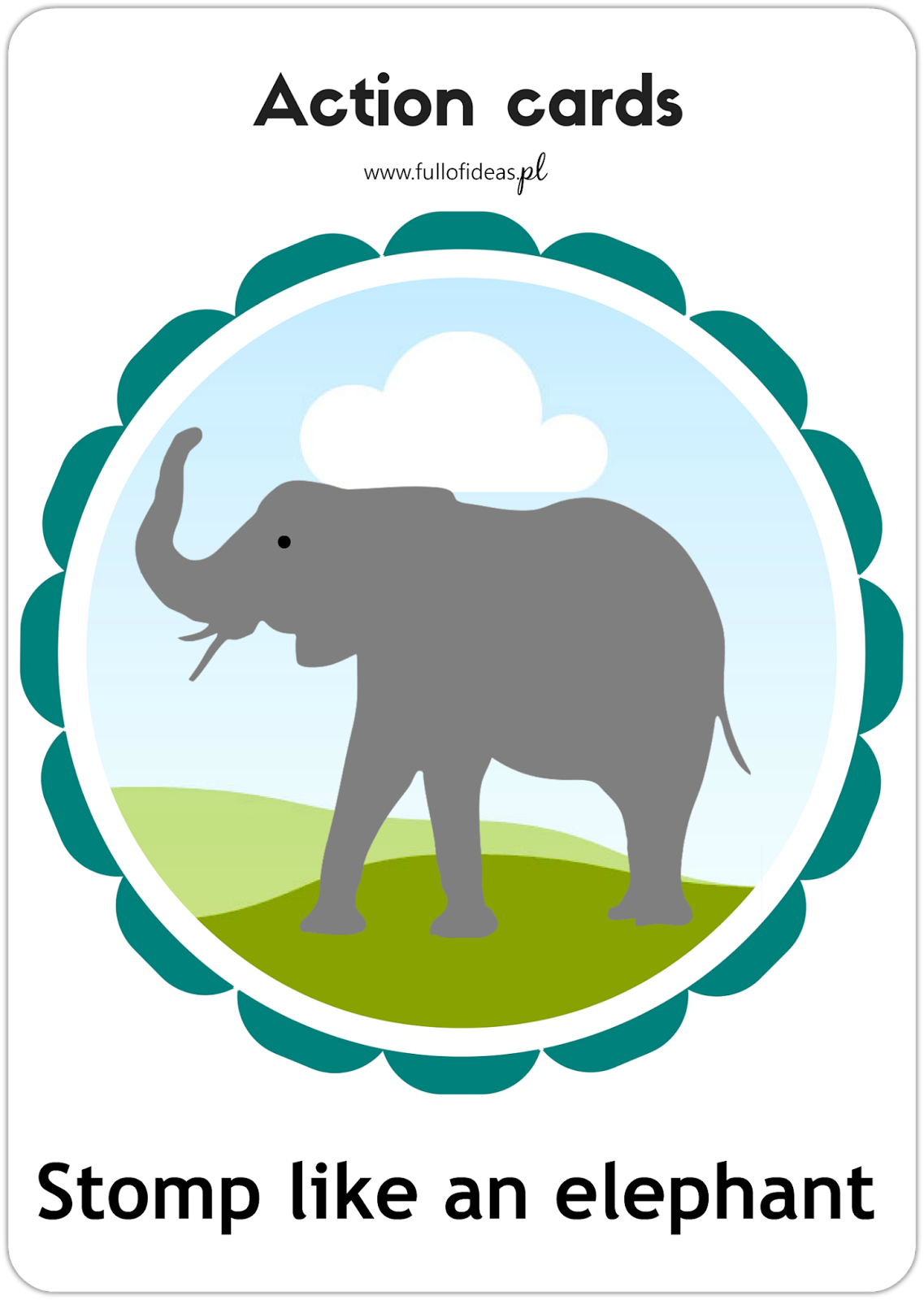 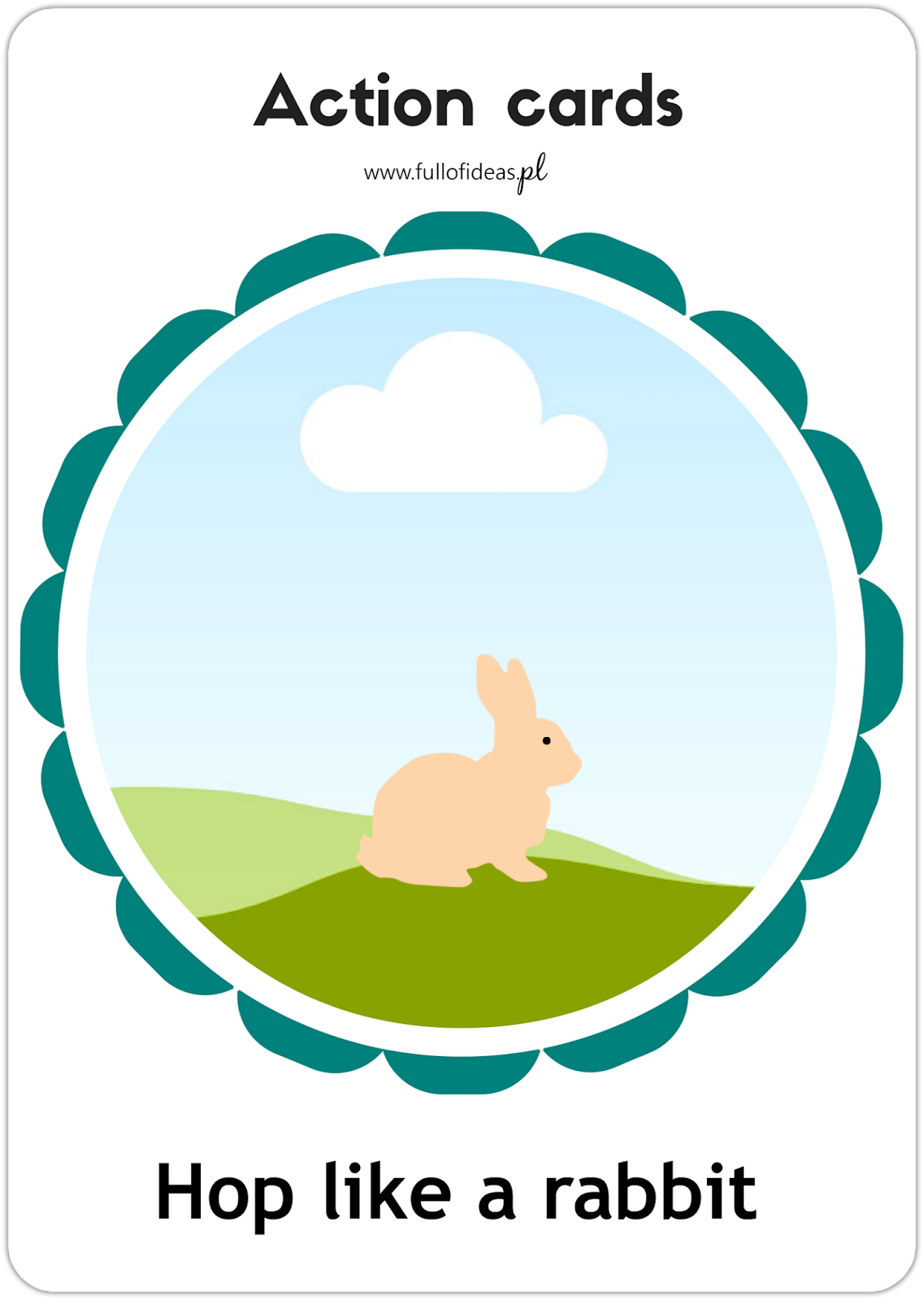 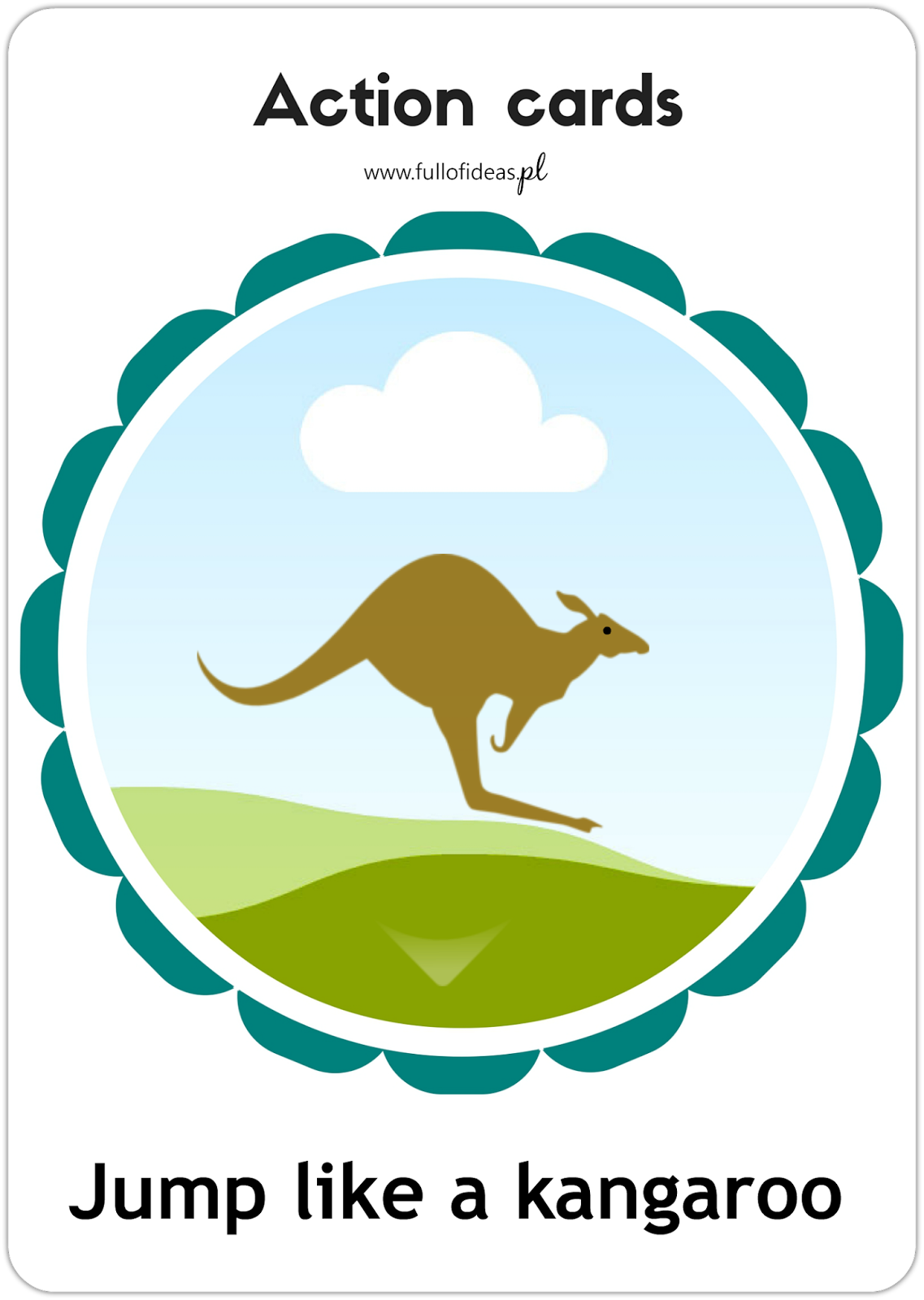 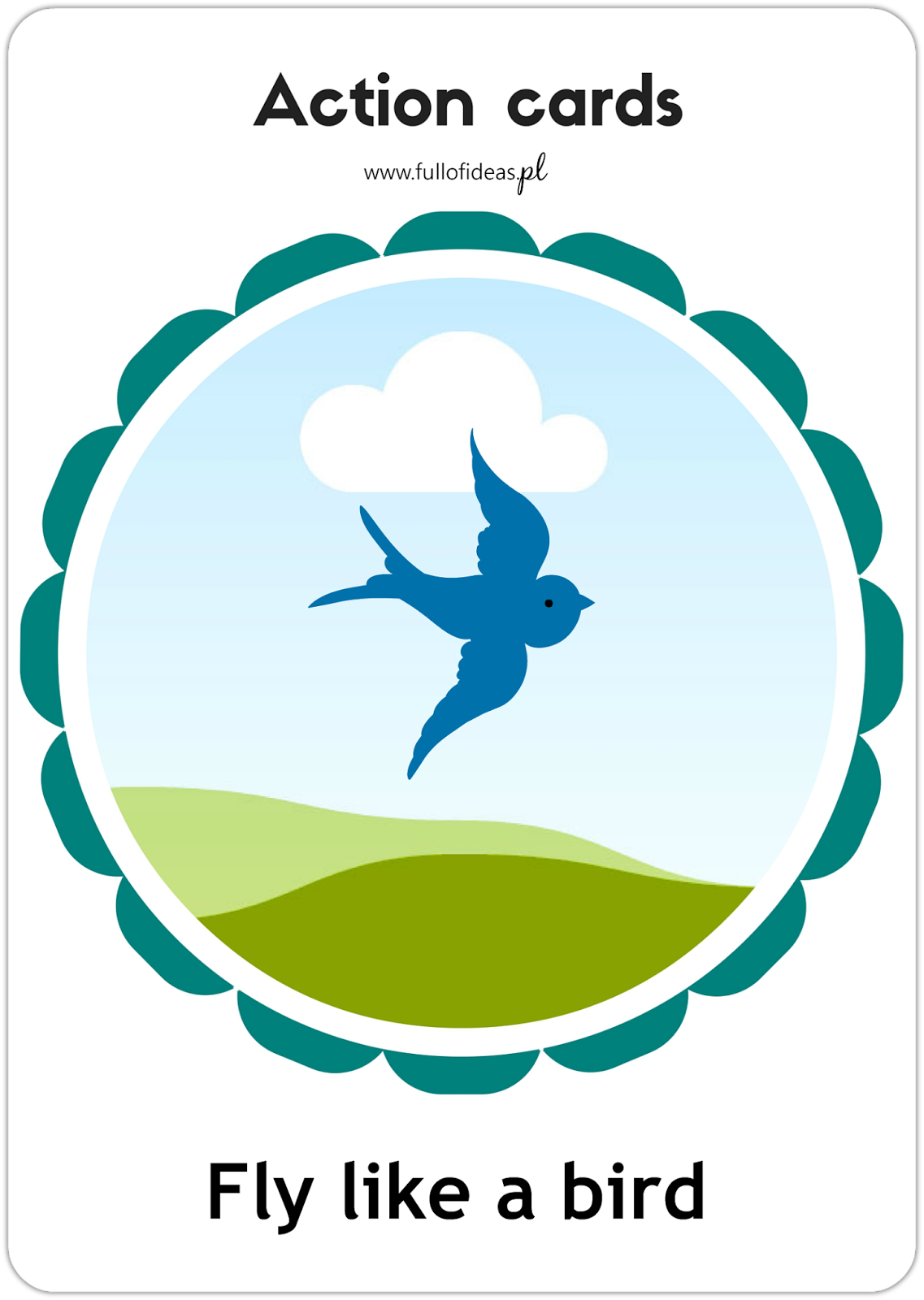 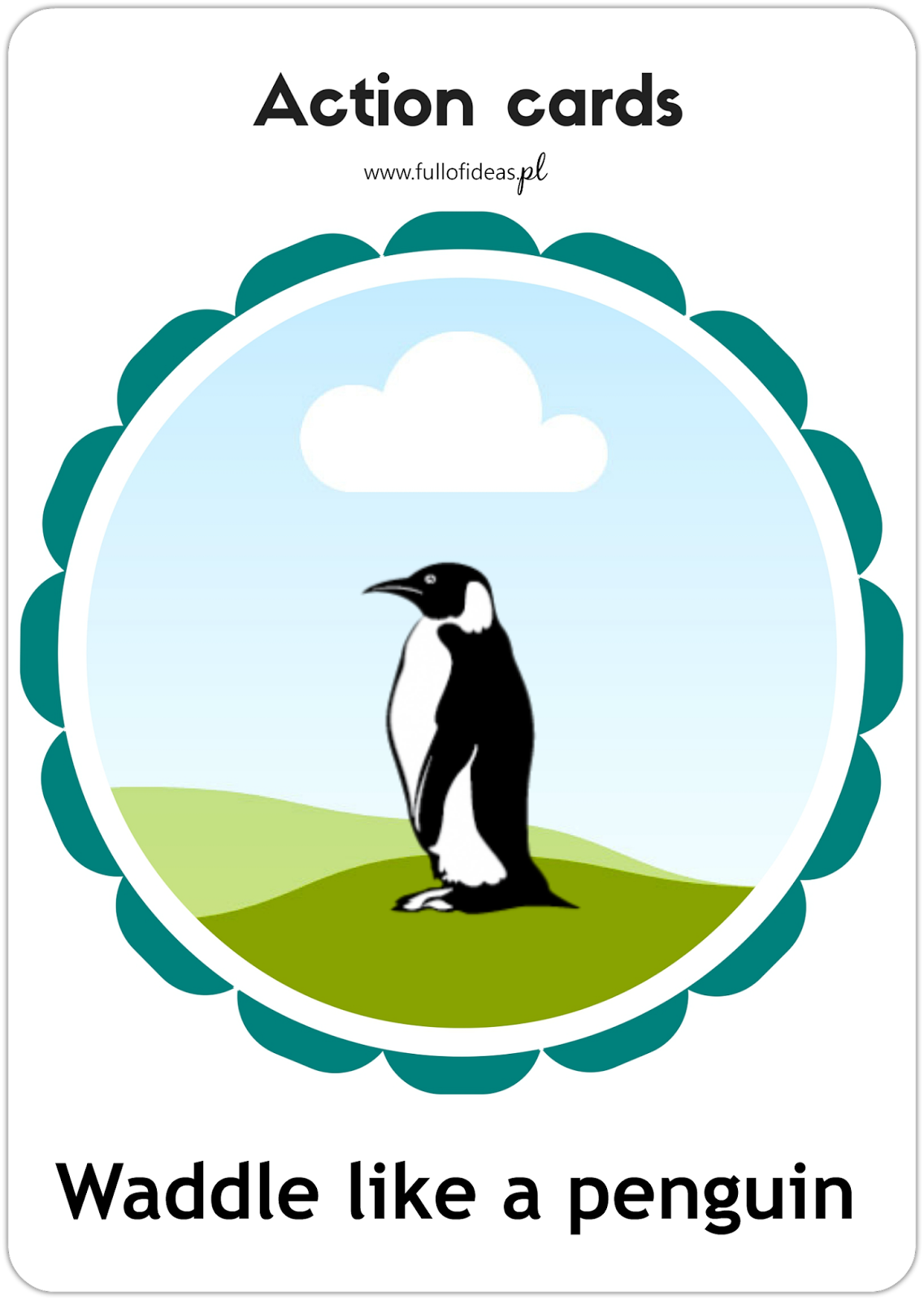 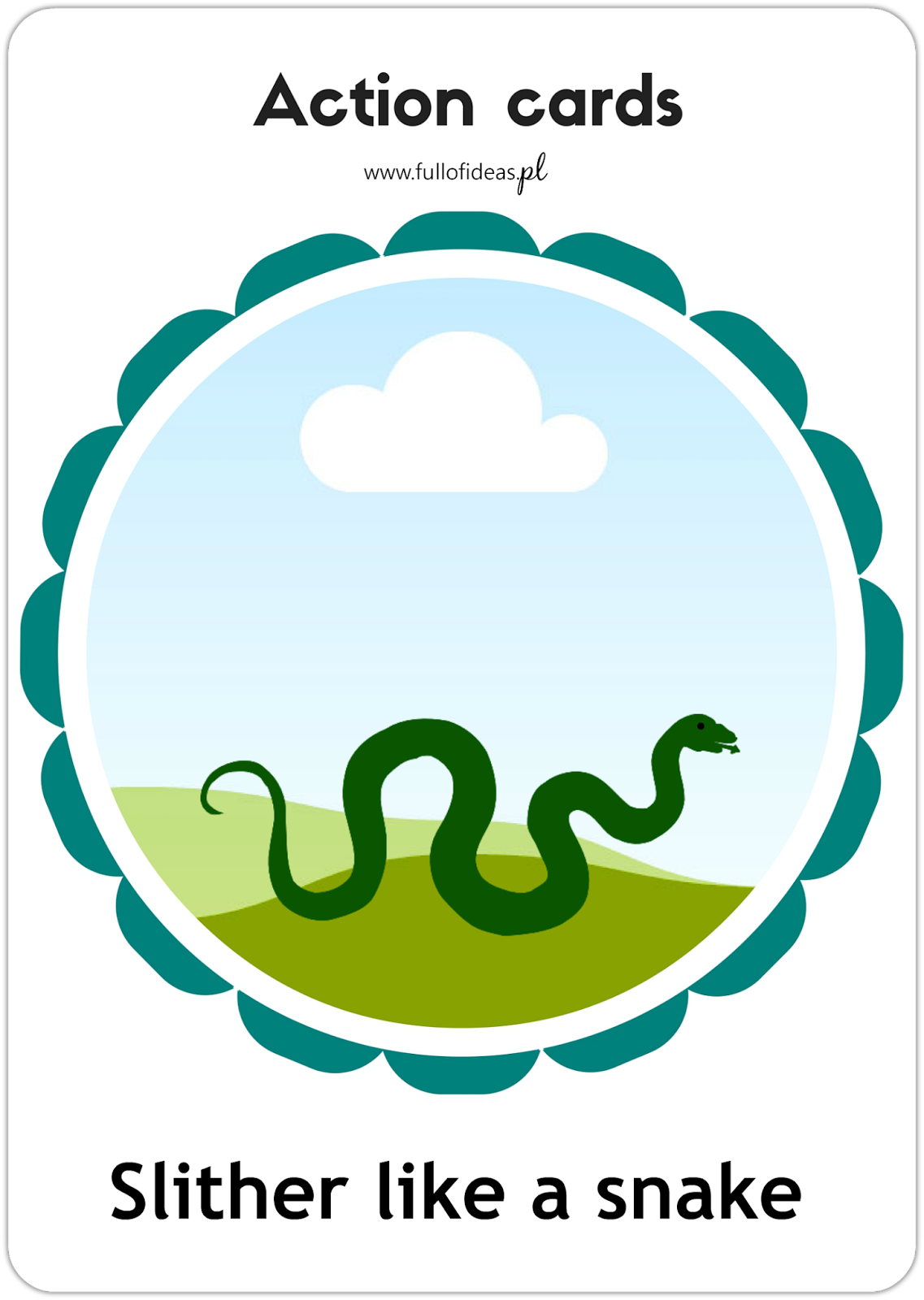 